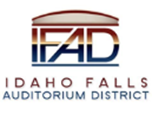 Board of Directors Business MeetingTuesday, May 23, 2023, 7:00 a.m.Location:  Idaho Falls Auditorium District Office/Zoom Videoconferencehttps://us06web.zoom.us/j/84821933081Event Center Drive, Idaho Falls, Idaho 83402Room 2416AgendaAction Item - Call to Order Action Item – Accept Agenda Action Item - Accept the Consent Agenda Meeting Minutes – 5-9-23 Review of Payables/FinancialsDiscussion Item –Public Comment (Any member of the public is welcome to take three minutes and share concerns or questions with the Board).Discussion Item –Receive a punch list update from Mike Clements/Rick Lawrence of Bateman Hall, Ken Wheadon of CRSA and Spencer Howell of VBFA.Action Item – Review and Adopt Declaration of Official Facility/Community Values Policy for the Operation of a Multi-Purpose Event Center and process for Event Scheduling.Report and UpdatesDiscussion Item – Update from Erik Hudson on Hero Arena at Mountain America Center operations, April financials, and year-end projections.Discussion Item - Executive Director Report Cash Flow UpdateState Tax Commission Reports Action Items Discussion Item - Legal ReportCalendar and AnnouncementsUpcoming IFAD Meeting – Next Meeting on June 13, 2023Discussion Item - Announcements and Minor Questions Discussion Item - Agenda Items for June 13, 23, 2023, meetingAction Item – Swear in new Board MembersAction Item - Adjournment to Executive Session Executive Session - Idaho Code Section 74-206 (1) (f) To communicate with legal counsel for the public agency to discuss the legal ramifications of and legal options for pending litigation, or controversies not yet being litigated but imminently likely to be litigated. Adjournment from Executive SessionAction Item –Action taken on Section 74-206 (1) (f) matter discussed in Executive SessionAction Item - Adjournment from Public SessionPosted on or before 7:00 a.m. on May 21, 2023